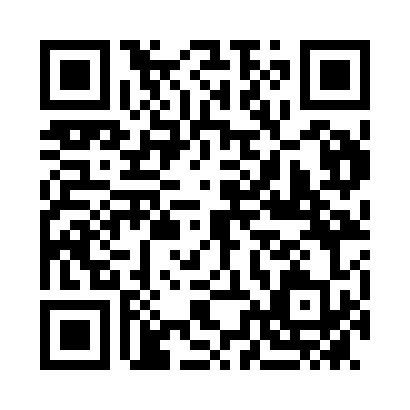 Prayer times for Ybbsitz, AustriaWed 1 May 2024 - Fri 31 May 2024High Latitude Method: Angle Based RulePrayer Calculation Method: Muslim World LeagueAsar Calculation Method: ShafiPrayer times provided by https://www.salahtimes.comDateDayFajrSunriseDhuhrAsrMaghribIsha1Wed3:335:4212:584:578:1410:142Thu3:305:4012:574:578:1510:173Fri3:275:3912:574:588:1710:194Sat3:255:3712:574:598:1810:215Sun3:225:3612:574:598:1910:246Mon3:205:3412:575:008:2110:267Tue3:175:3312:575:008:2210:288Wed3:145:3112:575:018:2410:319Thu3:125:3012:575:018:2510:3310Fri3:095:2812:575:028:2610:3611Sat3:065:2712:575:028:2810:3812Sun3:045:2512:575:038:2910:4013Mon3:015:2412:575:038:3010:4314Tue2:585:2312:575:038:3210:4515Wed2:565:2212:575:048:3310:4816Thu2:535:2012:575:048:3410:5017Fri2:505:1912:575:058:3510:5318Sat2:485:1812:575:058:3710:5519Sun2:455:1712:575:068:3810:5720Mon2:435:1612:575:068:3911:0021Tue2:405:1512:575:078:4011:0222Wed2:405:1412:575:078:4111:0523Thu2:405:1312:575:088:4311:0724Fri2:395:1212:575:088:4411:0825Sat2:395:1112:575:098:4511:0826Sun2:395:1012:585:098:4611:0927Mon2:385:0912:585:098:4711:0928Tue2:385:0812:585:108:4811:1029Wed2:385:0712:585:108:4911:1030Thu2:385:0712:585:118:5011:1131Fri2:375:0612:585:118:5111:11